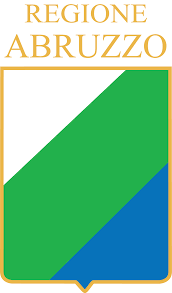 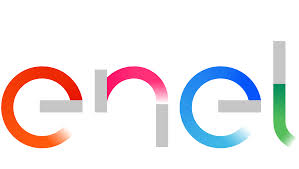 All. 1  Corso di formazione “Tecnici della fibra”patrocinato da Enel Italia SpA.Sede L’AquilaMANIFESTAZIONE DI INTERESSEIl/La.... sottoscritt… ..........................................………………………………………………………………………………………………,nat.... a ..............................………………………………………………. il…..………………………..., residente nel Comune di ...............................................................…….……..………….…….………………………………………………….., Prov.(........), Via......................................................................................,n..............,C.A.P..........................,  domiciliato in ……………………………………. Via……………………………………………………… (indicare se diverso dalla residenza) recapito telefonico……......................................, indirizzo mail……….………………………….………..…………………………….., iscritt… negli elenchi del Centro per l’Impiego di ………………………………………………………………………………………,MANIFESTA il proprio interesse a partecipare al Corso di formazione “Tecnici della fibra” ed a tal fine, ai sensi del DPR n.445/2000                                                                           DICHIARADi essere residente nel territorio regionale;Di essere disoccupato, iscritto presso il CPI di _________________________________________; Di essere in possesso del titolo di studio di _________________________ ____________________________________________________________________________________________________________________________________________________________Allega copia del documento di identificazione in corso di validità (formato pdf max 5 mb).                                                                                                                                                                      FIRMA_________________